PERSONAL INFORMATION:Aspiron Hangibayna Kussita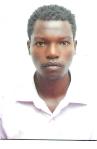  REUS 034, Sikela, Arba  Minch, Ethiopia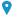  +251468814959    +251926386175/+251977733074      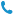 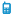  aspironh2014@gmail.com OR aspiron.hangibayna@amu.edu.et 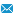  P.O. Box: 21 Arba Minch University  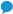 Sex: Male | Date of birth: 20/7/1986 | Nationality: Ethiopian APPLIED FOR:Translation PositionWORK EXPERIENCE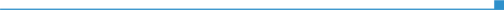  (Sep. 1, 2012 – Aug. 31, 2013)(Sep. 1, 2014 – Jul. 31, 2015) (From  Jul. 12, 2015 up to date)Graduate Assistant IIAssistant Lecture Lecturer (Sep. 1, 2012 – Aug. 31, 2013)(Sep. 1, 2014 – Jul. 31, 2015) (From  Jul. 12, 2015 up to date)Arba Minch University ( Telephone:+251-0468814959, Fax: +251-0468810820, P.O.Box: 21, www.amu.edu.et) (Sep. 1, 2012 – Aug. 31, 2013)(Sep. 1, 2014 – Jul. 31, 2015) (From  Jul. 12, 2015 up to date)Instructor: delivering departmental (core) courses (Sep. 1, 2012 – Aug. 31, 2013)(Sep. 1, 2014 – Jul. 31, 2015) (From  Jul. 12, 2015 up to date)EDUCATION AND TRAINING(Sep. 1, 2013 - Jul. 12, 2015)(Sep. 1,2008 - Jun. 30, 2011)       (Sep. 1, 2002 - Jun. 30, 2007)(Sep. 1,1996 - Jun.30, 2001)MSc. in Earth Sciences (Petrology) BSc. in Applied GeologyGrade 7-12Grade 1-6(Sep. 1, 2013 - Jul. 12, 2015)(Sep. 1,2008 - Jun. 30, 2011)       (Sep. 1, 2002 - Jun. 30, 2007)(Sep. 1,1996 - Jun.30, 2001)MSc degree from Addis Ababa University and BSc degree from Arba Minch University (Ethiopia). MSc degree from Addis Ababa University and BSc degree from Arba Minch University (Ethiopia). (Sep. 1, 2013 - Jul. 12, 2015)(Sep. 1,2008 - Jun. 30, 2011)       (Sep. 1, 2002 - Jun. 30, 2007)(Sep. 1,1996 - Jun.30, 2001)PhD student in Structural Geology and Tectonic-Addis Ababa University since 2017.PhD student in Structural Geology and Tectonic-Addis Ababa University since 2017.PERSONAL SKILLS           Other language(s)UNDERSTANDING UNDERSTANDING UNDERSTANDING SPEAKING SPEAKING SPEAKING SPEAKING WRITING WRITING            Other language(s)Listening Reading Reading Spoken interaction Spoken interaction Spoken production Spoken production AmharicA1/2A1/2A1/2A1/2A1/2A1/2A1/2A1/2 A1/2 EnglishB1/2B1/2B1/2B1/2B1/2B1/2B1/2B1/2B1/2